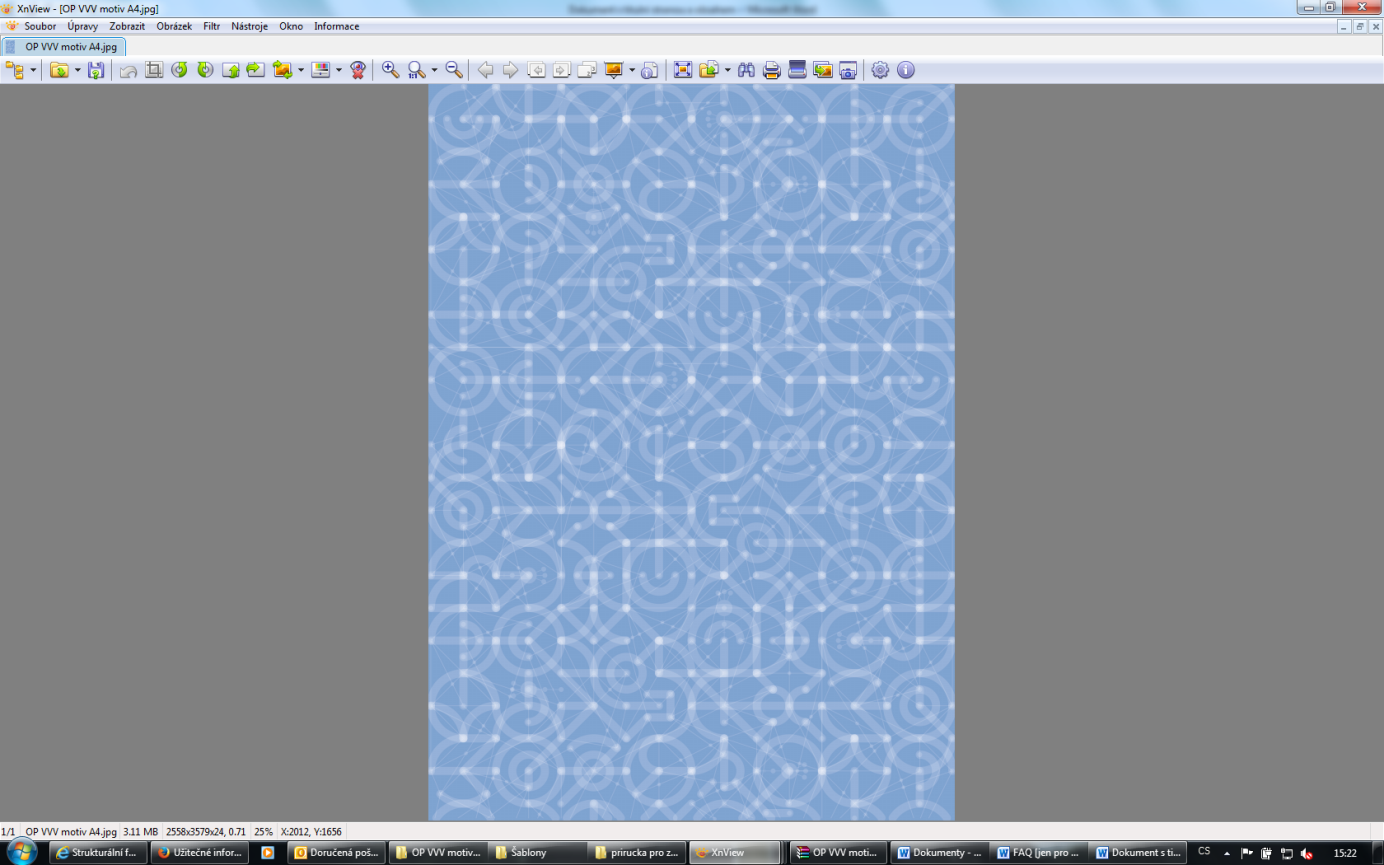 Přehled provedených změnÚvodPovinnost vypracovat Evaluační plán Operačního programu Výzkum, vývoj a vzdělávání (OP VVV) je dána obecným nařízením (čl. 56). Požadavky na obsah evaluačního plánu jsou dále rozpracovány v rámci doplňujících metodických pokynů jednotlivých ředitelství EK, kterými jsou:Guidance Document on Evaluation Plans, Terms of Reference for Impact Evaluations, Guidance on Quality Management of external Evaluations Guidance document for Programming Period 2014-2020 Monitoring and Evaluation of European Cohesion Policy, European Regional Development Fund and Cohesion Fund – Concepts and RecommendationGuidance document for Programming Period 2014-2020 Monitoring and Evaluation of European Cohesion Policy, European Social FundEvaluační plán OP VVV (EP OP VVV) je zpracován v souladu s výše uvedenými evropskými předpisy a doporučeními. Zároveň je EP OP VVV zpracován v souladu s Metodickým pokynem pro evaluace v programovém období 2014–2020, který vydalo MMR-NOK.Obecné principy hodnocení a základní evaluační kritériaV rámci hodnocení a implementace OP VVV zohledňuje Řídicí orgán (ŘO) OP VVV zásady transparentnosti a principy 3E. S rozšířenou podobou těchto principů ve formě 5 základních evaluačních kritérií tzv. „5U“, pracuje ŘO  při hodnocení jak na jednotlivých úrovních programu, tak i z hlediska aplikovaných integrovaných nástrojů. ŘO kritéria „5U“ maximálně zohledňuje zejména při definování evaluačních otázek vymezujících předmět jednotlivých evaluací.Hlavní evaluační kritéria („5U“+ „1R“):Prostřednictvím kritéria Účelnosti / Effectiveness se ŘO zaměřuje na vztah mezi intervencemi a jejich výsledky, tzn. hodnotí, zda realizované intervence splnily svůj účel, tedy zda a jakých výsledků se dosáhlo, zda a v jaké míře byly naplněny cíle programu, zda dosažené výsledky přispěly k plánovaným cílům programu s vazbou na cíle národní a evropské politiky vzdělávání, výzkumu, vývoje a inovací. V rámci sledování Účelnosti realizovaných intervencí poměřuje tedy ŘO skutečnost (výstupy a výsledky dosažené prostřednictvím realizovaných intervencí) se stanovenými cíli.Účinnost / Efficiency rozšiřuje hodnocení o vyjádření poměru, v jakém jsou vstupy převedeny na výstupy a výsledky. Jedná se o posouzení poměru zdrojů (vynaložených prostředků, času a práce) vůči stanoveným cílům programu / intervence. ŘO se snaží vyhodnocovat, zda intervence přispěly k nejlepšímu dosažení stanovených cílů / výsledků při daném objemu prostředků, nebo zda bylo možné vstupy (finanční prostředky, práce a čas) vynaložit účinněji.Při využití kritéria Úspornosti (Hospodárnost) / Economy je posuzován objem dosažených výsledků programu či intervence vůči vynaloženým prostředkům. Posuzuje se tedy, zda by daného výsledku bylo možno dosáhnout při nižších vstupech. Kritérium se vztahuje k minimalizaci nákladů na dosažení cíle, resp. výsledku. V rámci posouzení jsou hodnoceny vstupy v návaznosti na výstupy a výsledky, přičemž výstupy jsou fixní (neměnné) a mění se vstupy (tj. finanční prostředky) tzn. je zjišťováno, zda daného výstupu a výsledku bylo dosaženo za cenu v místě a čase obvyklou.Kritérium Užitečnosti / Utility hodnotí zejména prospěšnost programu či intervence, porovnává vztahy mezi identifikovanými problémy, které měly být intervencemi řešeny, a výsledky intervencí, tedy, zda byly intervence zaměřeny smysluplně z hlediska potřeb společnosti a cílových skupin v souladu se současnými socioekonomickými potřebami příjemců nebo oblastí. Jsou hodnoceny širší socio-ekonomické účinky.Kritérium Udržitelnosti / Sustainability hodnotí, zdali výstupy a zejména výsledky, jichž bylo dosaženo, existují či jsou schopny přetrvávat i po skončení realizace intervencí / programu, přičemž tyto účinky musí splňovat všechna předchozí kritéria (účelnost, účinnost a úspornost). Pro ex-post hodnocení to znamená, zda realizované intervence a dosažené výsledky i po určité době stále naplňují účel, pro který byly realizovány a zda přetrvávají pozitivní účinky, které byly díky realizaci intervencí uskutečněny.S využitím kritéria Relevance / Relevance ŘO průběžně posuzuje, zda jsou stanovené cíle (stále) potřebné a platné, zda definované intervence programu (stále) odpovídají potřebám znalostní ekonomiky v sociálně soudržné společnosti, zda nenastaly skutečnosti, které by je ovlivnily.Podrobný popis řízení kvality, včetně kritérií kvality, je uveden v kapitole 7.2. Evaluačního plánu OP VVV.Metodologie evaluací OP VVV Typy evaluací Při výběru typu evaluace je nutné brát v úvahu zejména cíle a zaměření evaluace, charakter a fáze programového cyklu a charakter intervence, resp. zaměření programu. Níže jsou uvedeny a stručně vysvětleny typy evaluací, které budou v různých fázích implementace OP VVV využívány, anebo pro které bude nutné ze strany ŘO OP VVV zajistit součinnost.Z hlediska povahy budou/jsou realizovány evaluaceStrategické - evaluace prováděné za účelem prozkoumání vývoje programu nebo skupiny programů ve vztahu k prioritám nebo strategiím; Operativní/procesní - evaluace zaměřené podle aktuálních potřeb, zejména půjde o evaluace provozní povahy, které budou realizovány za účelem podpory implementace programu;Tematické - evaluace zaměřené na jedno nebo více témat, která jsou společná pro několik rozdílných programů nebo intervencí jako např. evaluace rovných příležitostí;Dopadové/výsledkové - evaluace založené na posouzení toho, zda bylo skutečně dosaženo plánovaných dopadů/ výsledků resp. efektů; Autoevaluace (sebeevaluace) jednotlivých projektů - evaluace zadané na základě požadavku ŘO vůči příjemcům. ŘO předpokládá vytvoření nástrojů pro příjemce pro účely provádění autoevaluace projektů (např. dotazníky pro cílovou skupinu na počátku a na konci realizace projektů, nástroje pro hodnocení profesního rozvoje cílové skupiny apod.).Z hlediska účelu budou/jsou realizovány evaluace:Formativní - realizované pro zlepšení výkonu/činnosti/postupu a nejčastěji prováděné během fáze implementace projektů/programů/politikSumativní – prováděné na konci realizované intervence (či ex-post) s cílem určit rozsah výsledků/efektů, které byly prostřednictvím intervence realizoványZ hlediska fáze programu (programového cyklu) budou/jsou realizovány evaluace:během přípravy/ před realizací programu Evaluace ex-ante (předběžné hodnocení) Předběžné hodnocení probíhá na začátku programového cyklu v rámci příprav strategie programu. Dle požadavku EK jsou výsledky předběžného hodnocení předloženy EK spolu s návrhem programu. Tato forma evaluace pomáhá zvýšit kvalitu a zajistit maximální věcnost a logiku strategie. Výsledky předběžného hodnocení musí být při tvorbě programu reflektovány. V rámci předběžného hodnocení je nezbytné definovat předpoklady a hypotézy, za kterých stanovená intervence může být úspěšně realizována a plnit stanovený účel. během realizace programu (průběžné evaluace)Hodnocení během programového období je prováděno na základě evaluačního plánu (s výjimkou ad-hoc evaluací). Nejméně jednou za programové období je nutné posoudit, jak podpora z ESIF přispívá k dosahování cílů jednotlivých priorit. Průběžná evaluace může mít několik podob, přičemž obecné nařízení nestanovuje, která z níže uvedených podob musí být realizována:Evaluace ad-hoc Evaluace ad-hoc se provádí v průběhu programového období v souvislosti s monitorováním aktuálního stavu implementace programu, zejména pokud toto monitorování odhalí významný odklon od původně stanovených cílů. Důvodem pro provedení ad-hoc evaluace může rovněž být návrh na revizi programu.Evaluace ongoing Evaluace ongoing se provádí plánovaně v průběhu programového období pro zlepšení systému realizace programu, tj. není vyvolaná zjištěnými odchylkami nebo problémy. Zpravidla je prováděna jako periodické hodnocení určitého tématu, části programu apod.Evaluace mid-term (střednědobé hodnocení v polovině období)Evaluace mid-term zkoumá pokrok dosažený na cestě k naplňování cílů stanovených na úrovni Dohody o partnerství a programů, a to v polovině programového období. Posuzuje také využití finančních prostředků, průběh monitorování a systém implementace. Střednědobé hodnocení se opírá především o data a informace získané z monitorovacího systému, ale také z předběžného hodnocení (ex-ante) a kontextuálních / socioekonomických údajů. po ukončení realizace programuEvaluace ex-post (následné, dodatečné, závěrečné hodnocení) Evaluaci ex-post provádí v úzké spolupráci EK a členské státy. V rámci tohoto následného hodnocení jsou posuzovány efekty ESIF fondů a jejich příspěvek ke strategii Unie pro inteligentní a udržitelný růst podporující začlenění v souladu se zvláštními požadavky stanovenými ve specifických pravidlech týkajících se fondů. Jejím cílem je analyzovat použití zdrojů a podat zprávu o účelnosti a účinnosti intervencí a rozsahu naplnění očekávaných efektů. Zaměřuje se na faktory úspěchu a selhání a na udržitelnost výsledků. Snaží se vyvodit závěry, které bude možné generalizovat a aplikovat na další programy nebo regiony. Z hlediska zpracovatele budou/jsou realizovány evaluace:Externí – evaluace prováděna evaluátory, kteří jsou zabezpečeni z externích zdrojů a stojí tedy mimo strukturu dané organizace (Řídicího orgánu). Externí evaluátoři jsou zpravidla zajištěni prostřednictvím veřejné zakázky. Výhodou tohoto typu je nezávislý expertní pohled a využití kapacit, kterými nedisponuje organizace interně, nevýhodou pak časová náročnost (spojená s přípravou a realizací veřejné zakázky), či případná neznalost konkrétního kontextu implementace programu;Interní - evaluace prováděna pracovníky v rámci dané organizační struktury. Nařízení však stanovuje, že se musí jednat o odborníky funkčně nezávislé na implementační složce programu (např. v podobě nezávislé evaluační jednotky), přesto i nadále zůstává nevýhodou částečná „závislost“ evaluátora. Výhodou je bližší znalost prostředí a zkrácení procesu o přípravu a realizaci veřejné zakázky.Smíšené – evaluace, která bude prováděna jak interními pracovníky ŘO OP VVV, tak externími evaluátoryMetody, techniky a nástroje hodnoceníSprávně zvolená metoda evaluace společně s dostupností a kvalitou dat jsou základem úspěšnosti evaluace. V rámci EP OP VVV (Indikativní přehled evaluačních aktivit – kap. 6.4 EP OP VVV) jsou u jednotlivých evaluací definovány metody, jejichž použití se u jednotlivých evaluací předpokládá, a související datové požadavky pro jejich realizaci.Navržené metody u jednotlivých evaluací nejsou definitivní. V průběhu implementace OP VVV budou identifikované metody pro jednotlivé evaluace konkretizovány, a to v souvislosti s formulovaným problémem a specifickými evaluačními otázkami, které mají být zodpovězeny v rámci příslušného hodnocení. Vzhledem k faktu, že veškeré evaluační metody a přístupy mají své silné a slabé stránky a nejsou aplikovatelné na všechny případy, je a bude (dle reálných možností) na konkrétní evaluace v rámci EP OP VVV nahlíženo z různých úhlů pohledu a na základě různých metod. Tento způsob realizace evaluací OP VVV odpovídá principu triangulace, kterou uplatňuje EK.Škála kvantitativních a kvalitativních metod a technik, které jsou využívány v rámci evaluací, je široká a její popis není cílem ani účelem EP OP VVV. Přehled plánovaných a využívaných metod a přístupů u evaluací OP VVV:Získávání a využívání dat pro monitoring a hodnocení programuZdroje dat pro provádění evaluacíPro všechny evaluace platí, že elementárním prvkem každé evaluace je sběr a zajištění zdrojů důvěryhodných a kvalitních dat. Velký význam proto má dostupnost údajů, týkající se podpořených subjektů, obsažených v monitorovacím systému (dále jen „MS“). Jedním ze základních předpokladů pro dosažení výše uvedeného je správné nastavení strategie a intervenční logiky programu včetně indikátorové soustavy a jejich cílových hodnot. Správně nastavená intervenční logika a z ní vycházející indikátorová soustava umožňuje agregaci dat dle různých atributů (např. agregaci dat za specifické cíle/ investiční priority/ tematické cíle či územní dimenzi).V tomto ohledu tak EJ OP VVV může navazovat a průběžně spolupracovat s pracovníky zodpovědnými za monitoring programu, v jejichž gesci je sledování, agregace a primární vyhodnocování plnění stanovených kvantifikovaných cílů na jednotlivých úrovních implementace, a to v souladu s požadavky na obsah a termíny zpráv vyžadovaných ze strany EK či národních orgánů.Data a jejich zdroje se v rámci evaluací mohou rozlišit na primární a sekundární:a) primární dataZdrojem primárních dat je především MS2014+ (jedná se o data uváděná zejména v dokumentech vypracovaných žadateli a příjemci) a případné další informace, které jsou získávány u cílových skupin programu v terénu (dotazníky, rozhovory atd.). Tyto vstupy jsou často shromažďované pro potřeby konkrétní analýzy/evaluace. Pokud to bude možné, bude využíváno reprezentativního vzorku (dle statistických pravidel), aby bylo možné příslušné závěry zobecnit;b) sekundární datajedná se o již existující data, např. agregovaná data z MS2014+, Informačního systému (dále jen „IS“) ESF2014+, Českého statistického úřadu (dále jen „ČSÚ“), Eurostatu, nebo již realizovaných průzkumů či hodnocení, z databází evidujících VaV výsledky, hodnocení České školní inspekce, statistik ve vzdělávání, výsledky z hodnocení relevantních strategií, které jsou nezbytnými podklady pro zhodnocení příspěvku ESIF, apod. Zabezpečení datZástupci Evaluační jednotky ŘO OP VVV se podílí jak na získávání primárních dat, tak na zabezpečení toku dat mezi partnery a dalšími relevantními subjekty. Mezi tyto subjekty patří zejm.:MMR-NOK a to především při získávání kontextových dat z ČSÚ, u kterých  MMR-NOK zajišťuje pravidelné dodávky vybraných dat z centrální úrovně a která si EJ OP VVV s ohledem na své potřeby specifikovala;ŘO jiných OP, s nimiž má OP VVV klíčové synergické a komplementární vazby; další instituce disponující relevantními daty (např. partnerské organizace jako Technologická Agentura ČR, Technologické centrum AV ČR, Česká školní inspekce apod.).ŘO OP VVV bude při realizaci evaluačních aktivit využívat data i jiných útvarů MŠMT zejm. sekce II, III a VI (Odbor školské statistiky, analýz a informační strategie).Příslušné požadavky na data jsou blíže vymezeny včetně jejich zdrojů v Indikativním přehledu evaluačních aktivit OP VVV (kap 6.4 EP OP VVV) a jsou vždy podrobněji specifikovány v zadání jednotlivých evaluačních aktivit. Evaluační plán OP VVVEP OP VVV navazuje na Evaluační plán Dohody o partnerství (EP DoP). Zároveň je průběžně harmonizován s evaluačními plány ostatních programů a to tak, aby tam, kde je to vhodné, byla zajištěna věcná a časová návaznost evaluací u oblastí, které mají významně průřezový charakter a k jejichž evaluaci je proto potřeba přistupovat koordinovaně s dalšími operačními programy, a stejně tak s Dohodou o partnerství (např. v oblasti synergií a komplementarit, integrovaných přístupů, aj.).Tvorba EP OP VVVŘO OP VVV v dostatečném časovém předstihu vytvoří návrh EP OP VVV a zajistí jeho projednání s MMR-NOK a dalšími relevantními partnery v rámci PSE OP VVV. Povinností ŘO OP VVV je zajistit schválení EP OP VVV na MV OP VVV nejpozději do jednoho roku od schválení OP VVV. V rámci EP OP VVV jsou definovány evaluace:na úrovni projektů a výzev;na úrovni specifických cílů;na úrovni investičních priorit;na úrovni prioritních os;na úrovni operačního programu;na meziprogramové úrovni (např. v oblasti komplementarit a synergických vazeb);na úrovni průřezových témat.EP OP VVV je zpracováván pro celé programové období a následně aktualizován v případě potřeby (převážně v ročních intervalech).Aktualizace EP OP VVVPro aktualizaci EP OP VVV na nejbližší období (zpravidla kalendářní rok) sbírá EJ OP VVV podměty od všech relevantních partnerů. Aktualizace EP bude vycházet zejména z následujících východisek:koordinace s aktivitami a požadavky EK;koordinace s aktivitami evaluační jednotky NOK (EJ NOK);v relevantních případech, zejm. u průřezových témat (synergie a komplementarity a případné další) koordinace s evaluačními aktivitami dalších relevantních programů ESIF v ČR;zahrnutí plánovaných evaluačních aktivit dle EP OP VVV;koordinace s výstupy o realizaci programu zjištěnými prostřednictvím monitorování (zejména zde budou sledovány odchylky od plánovaných cílů jednotlivých částí programu, které budou zjištěny při zpracování monitorovacích zpráv předkládaných Monitorovacímu výboru (MV) OP VVV či dalších pravidelných monitorovacích aktivitách);koordinace a zohledňování výstupů již realizovaných evaluačních aktivit a jejich doporučení.Obsahem aktualizace EP OP VVV bude aktualizace přehledu evaluačních aktivit včetně metod (detailně zpravidla na kalendářní rok). Aktualizace EP OP VVV je v rámci ŘO OP VVV zajištována pracovníky EJ OP VVV, kteří vypracují návrh aktualizovaného EP OP VVV. Návrh aktualizovaného EP OP VVV je nejprve projednán v rámci PSE OP VVV, následně je zaslán k připomínkám NOK (tzn. EJ NOK), a to nejpozději 10 pracovních dní před odesláním podkladů členům MV tak, aby mohly být případné návrhy na úpravy v dostatečné míře reflektovány a vypořádány. Následně je ŘO OP VVV předložen návrh aktualizace EP OP VVV na MV OP VVV ke schválení.Pro zařazení ad-hoc evaluace na základě potřeb implementace OP VVV není nutná aktualizace EP OP VVV. ŘO OP VVV oznámí ad-hoc evaluaci EJ NOK a na nejbližším jednání MV OP VVV.Vyhodnocení EP OP VVVVyhodnocení EP OP VVV je v rámci ŘO OP VVV zajištováno pracovníky EJ OP VVV, kteří na základě závěrů a doporučení realizovaných evaluací vypracují přehled využití doporučení z evaluací (dále také „PDE“). PDE je předkládán k projednání na PSE OP VVV a následně je poskytnut vedení ŘO OP VVV, které je zodpovědné za promítnutí doporučení do implementace programu tzn. k  doporučením definuje úkoly, termíny a zodpovědné osoby za jejich aplikaci. Pracovníci EJ OP VVV v pravidelných intervalech (min. 2krát ročně) sledují a ověřují implementaci relevantních závěrů z provedených evaluací.Povinností ŘO OP VVV resp. EJ OP VVV je jednou ročně vypracovat tzv. Zprávu o  plnění EP OP VVV. Zpráva o plnění EP OP VVV je zasílána na EJ NOK k připomínkám, následně pak v upravené verzi je předkládána na Monitorovací výbor OP VVV.Obsahem Zprávy o plnění EP OP VVV jsou:informace o realizovaných evaluačních aktivitách a jejích výsledcích způsoby využití výsledků evaluací v rámci implementace tzv. přehled využití doporučení z evaluací („PDE“). Nad rámec informací uvedených ve Zprávě o plnění EP OP VVV jsou informace o evaluacích též součástí výroční zprávy o implementaci OP VVV, a to konkrétně syntéza evaluací, která obsahuje souhrnný přehled předchozího rozpočtového roku s odkazem na název a referenční období evaluací.Informace o všech evaluacích OP VVV včetně jejich rozpočtu, metodologie a výstupů z jednotlivých realizovaných hodnocení budou ve strukturované podobě k dispozici také v MS2014+ a dle potřeby je možné je poskytnout EK, členům MV, případně dalším partnerům a relevantním institucím.Proces tvorby, aktualizace a vyhodnocení plnění EP OP VVV je společně s dalšími procesy, které souvisí s evaluacemi (např. sdílení informací, realizace evaluací) definován blíže v kap. 7. Operačního manuálu ŘO OP VVV.Přehled plánovaných evaluací OP VVV včetně jejich předmětu, typu, navržených metod, zdrojů dat, harmonogramu a finančního rámce je uveden v Tabulce: Indikativní přehled evaluačních aktivit OP VVV (kap. 6.4 EP OP VVV). Specifikace evaluačních aktivit OP VVV včetně výstupů je součástí modulu Evaluace MS2014+..Plánované/realizované evaluační aktivity v prostředí OP VVVzáklad vyplývající z požadavků obecného nařízeníEx-ante hodnocení programu – ve vazbě na čl. 55 obecného nařízení bylo povinností ŘO OP VVV odpovědného za přípravu programu financovaného z ESIF realizovat ex-ante evaluaci programu. Ex-ante evaluace byla provedena s cílem zkvalitnit připravovaný programový dokument. Relevantní doporučení byla do programového dokumentu a jeho strategie zapracována.  Současně s hodnocením ex-ante byla zpracovávána studie na posouzení vlivu koncepce na životní prostředí a veřejné zdraví – SEA. Posuzování vlivů koncepcí na životní prostředí zajišťuje soulad koncepce s požadavky na ochranu životního prostředí a navíc umožňuje zapojení veřejnosti, které legislativa pro koncepční činnosti až na stavební zákon nezajišťuje. Posuzování je upraveno zákonem č. 100/2001 Sb., o posuzování vlivů na životní prostředí a o změně některých souvisejících zákonů (zákon o posuzování vlivů na životní prostředí), v platném znění. V rámci procesu SEA byly posouzeny koncepce uvedené v § 3 písm. b) a § 10a odst. 1) zákona. ŘO OP VVV je povinen provést průběžné hodnocení dosahování cílů jednotlivých priorit programu - ve vazbě na čl. 56(3) obecného nařízení musí být nejméně jednou za programové období provedeno hodnocení, jak podpora z ESI fondů přispívá k dosahování cílů jednotlivých priorit programu. Zároveň ŘO OP VVV zajistí součinnost při tvorbě Zprávy o pokroku implementace Dohody o partnerství, která dle čl. 52 musí být předložena EK do 31. srpna roku 2017 a do 31. srpna roku 2019 a jejíž vytvoření je v gesci MMR-NOK. ŘO OP VVV pro tyto zprávy připraví za OP VVV podklady. Dle požadavků obecného nařízení EK je třeba zajistit také tematicky zaměřené hodnocení podpory rovnosti žen a mužů a nediskriminace a udržitelného rozvoje v souladu s čl. 7 a 8 obecného nařízení, které lze také provést v rámci výše zmíněného průběžného hodnocení.Ve vazbě na požadavky stanovené v rámci čl. 51, 54 a 56 obecného nařízení je ŘO povinen zabezpečit On-going (průběžné) hodnocení v podobě ročního vyhodnocení plnění cílů programu.V souladu s čl. 114(2) obecného nařízení EK musí být také nejpozději do 31. prosince 2022 ze strany ŘO OP VVV předložena EK Shrnující zpráva z evaluací OP VVV obsahující hlavní závěry evaluačních aktivit vč. přijatých doporučení a aplikovaných opatření (dále také „Souhrn evaluací programu“).  Indikativní přehled evaluačních aktivit EP OP VVV (kap. 6.4 EP OP VVV) obsahuje všechny tyto povinné evaluace stanovené obecným nařízením a rozšiřuje je dále o ty, jejichž realizaci považuje ŘO OP VVV taktéž za účelnou.Ad hoc evaluaceRealizace ad hoc evaluací se předpokládá v průběhu implementace OP VVV v souvislosti s monitorováním aktuálního stavu implementace, a to zejména pokud toto monitorování odhalí významný odklon od původně stanovených cílů OP VVV. Důvodem pro provedení ad hoc evaluace může být rovněž návrh na revizi OP VVV.Při zařazení ad hoc evaluace na základě potřeb implementace není požadováno provádět oficiální aktualizaci EP prostřednictvím MV. ŘO o zařazení ad-hoc evaluace informuje EJ NOK a na nejbližším jednání také MV. V rámci EP OP VVV jsou na ad hoc evaluace alokovány i příslušné finanční kapacity.Ukončování a příprava na příští programové obdobíV rámci evaluačních aktivit OP VVV se počítá s přípravou podkladových materiálů a spoluprací (na přípravě evaluačních otázek, konzultace zadávací dokumentace apod.) pro 
ex-post evaluaci prováděnou EK, popř. EJ NOK. Zároveň v případě potřeby bude ŘO OP VVV připraven poskytnout podklady podporující proces programování pro následné programové období.Evropská komise také povzbuzuje členské státy (ŘO) k provedení ex-post (závěrečná) evaluace v jejich režii (nebo alespoň dílčích částí), i přesto že je to primárně v její kompetenci.  Jejím účelem je vyhodnotit použití zdrojů a podat informaci o účelnosti a účinnosti realizovaných intervencí a rozsahu naplnění očekávaných/neočekávaných efektů,  vlivu/dopadu na hospodářskou, sociální a územní soudržnost, v neposlední řadě pak vyhodnotit příspěvek k prioritám strategie Evropa 2020. Tato evaluace musí být provedena EK ve spolupráci s členskými státy (ŘO) do 31. 12. 2024.Indikativní přehled evaluačních aktivit OP VVV včetně předpokládaného harmonogramu realizace a vymezení předmětu  Po celou dobu implementace OP VVV bude v úrovni celoprogramové strategie realizován nosný evaluační projekt, tzv. „Průběžná evaluace implementace OP VVV“. V rámci tohoto komplexního hodnocení typu převážně procesně-strategického a charakteru formativního budou pravidelně vyhodnocována věcná i procesní témata implementace OP VVV. Evaluace v některých svých šetřeních resp. zprávách může navazovat zejm. na tematické evaluace realizované na úrovni specifických cílů OP VVV zahrnující i specifická šetření (hodnocení synergických a komplementárních vazeb, hodnocení územní dimenze, hodnocení horizontálních principů a hodnocení vazby intervencí na strategie včetně zhodnocení příspěvku OP VVV ke strategiím. Zhodnocení příspěvku OP VVV ke strategiím bude v relevantních případech realizováno ve spolupráci s garantem strategie a na základě výstupu jeho vlastního hodnocení). Stejně tak bude v rámci této evaluace provedeno hodnocení účelnosti a účinnosti realizovaných aktivit při dosahování specifických cílů a definovaných výsledků Technické pomoci OP VVV. Výstupy relevantních zpráv z této evaluace budou v příslušných termínech využity jako podklad pro zpracování Zprávy o pokroku dle čl. 52. Závěrečné šetření resp. zpráva této evaluace, při které bude posuzováno mj. celkové dosažení cílů a vytyčených výsledků programu, bude obsahovat i prvky dopadové evaluace.  Na úrovni jednotlivých specifických cílů, popř. tematických oblastí OP VVV předpokládá ŘO OP VVV realizaci tematických evaluací. Cílem těchto evaluací je zejm. vyhodnocovat naplňování specifických cílů OP VVV v příslušných tematických (specifických) cílech programu a sledovat podrobněji účinky intervencí na vymezené cílové skupiny. Efektivita intervencí resp. podporovaných aktivit bude vyhodnocována až do úrovně jednotlivých výzev a v rámci nich podpořených projektů. Za účelem dosažení maximální efektivity evaluačních aktivit a jejich vypovídací schopnosti je na počátku programového období realizována ověřovací studie prostředí pro realizaci intervencí PO1, PO2, a PO3, která zhodnotí relevantnost OP VVV a jeho SC vč. S/K vazeb a územní dimenze, mj. poskytne i srovnávací hladinu pro následná zjištění a efektivní měření pokroku. Tato evaluace bude vstupem pro evaluace MMR-NOK a následně Zprávu o pokroku předkládanou EK do 31. 8. 2017. Specifickými evaluacemi OP VVV budou evaluace individuálních projektů systémových a individuálních projektů koncepčních. Tyto evaluace lze charakterizovat jako tematické, průběžné a formativní. Budou poskytovat zejm. nezávislé informace o realizaci projektů a efektivitě dosahovaní jejich vymezených cílů. Tyto evaluace budou přitom navazovat a čerpat data mj. i z autoevaluací realizovaných na úrovni jednotlivých projektů samotnými příjemci.Prvky dopadové evaluace, které mají sumativní charakter, budou obsaženy v podkladech pro ex-post evaluaci OP VVV. V těchto evaluacích půjde ze strany ŘO OP VVV zejm. o přípravu podkladů za OP VVV pro zhodnocení naplnění relevantních cílů stanovených v  Dohodě o partnerství a zhodnocení účinnosti realizovaných strategií a efektivnosti prostředků vynaložených jednotlivými operačními programy. Samotnou evaluaci bude provádět MMR-NOK, ŘO OP VVV bude odpovědný pouze za zpracování podpůrných studií.U jednotlivých evaluací OP VVV budou využívány metody odpovídající charakteru daných intervencí. Výběr metod bude pečlivě volen s ohledem na charakter jednotlivých intervencí, předpokládanou absorpční kapacitu a aktuální dostupnost dat. Konkrétně např. u tematických evaluací prioritní osy 1 a 2, tzn. u PO, u kterých se počítá s menším množstvím podpořených projektů s větší finanční alokací, je plánován evaluační design s prvky metody peer review, jehož využití se již osvědčilo v rámci evaluačních aktivit OP VaVpI.  Evaluace velkých systémových a koncepčních projektů („Evaluace individuálních projektů systémových a koncepčních“), zrovna tak evaluace intervencí zaměřených na procesní změny („Hodnocení rozvoje systému strategického řízení a hodnocení kvality ve vzdělávání“) či pilotáže, budou využívat převážně theory-based metody vhodné hlavně pro malé počty případů. Kde to metodické podmínky dovolí, budou využity kontrafaktuální metody.Pro mapování kauzálních mechanismů, které vedou od aktivit intervence k výsledkům a dopadům, je u tematických evaluací prioritní osy 3 kromě kontrafaktuálních metod plánováno využití dalších metod jako process tracing či contribution analysis. Zvláště u pilotáží pak přesná znalost kauzálních mechanismů vedoucích k dopadu umožní výsledky replikovat, popřípadě se vyvarovat chybám v implementaci. Tam, kde to povaha intervencí umožní, budou použity metody využívající prvků kontrafaktuálního hodnocení. Předpokládá se využití prvků difference-in-difference přístupu v evaluacích, v nichž budou zahrnuty i nepodpořené osoby či organizace. U intervencí, v nichž se počítá s postupnou podporou stejných subjektů (především u postupné podpory jednotlivých sociálně vyloučených lokalit budou roli kontrafaktuálu hrát srovnatelné subjekty podpořené v pozdějším stadiu (pipeline approach). U relevantních intervencí se počítá s měřeními před-a-po (pre-test/post-test) včetně zahrnutí kontrolní skupiny, pokud to podmínky dovolí. V rámci hodnocení dosažených výsledků/efektů plynoucích z realizace programových intervencí předpokládá EJ OP VVV při evaluacích mj. také využití metody outcome mapping.Z hlediska zpracovatele jsou evaluace OP VVV plánovány s ohledem na maximální objektivitu zpracování převážně jako externě realizované ve spolupráci (dílčími šetřeními) s ŘO OP VVV. Metody a nástroje využité v rámci jednotlivých evaluací budou upřesňovány v zadávacích dokumentacích veřejných zakázek, nabídkách potencionálních dodavatelů a dále ve vstupních zprávách, které budou detailně rozpracovávat metodologii jednotlivých evaluací (tedy vhodné metody a nástroje), které zajistí co nejefektivnější hodnocení. Indikativní přehled metod pro jednotlivé evaluace je definován v následující tabulce Indikativního přehledu evaluačních aktivit. Tabulka: Indikativní přehled evaluačních aktivit OP VVVDetail Aktuálně plánovaných evaluací OP VVV Koordinace a realizace evaluačního procesu OP VVVEvaluační proces Klíčovým subjektem pro oblast evaluací pro OP VVV je Evaluační jednotka OP VVV, jejíž členové v závislosti na typu evaluace a ve spolupráci s dalšími zúčastněnými subjekty MŠMT a relevantními partnery zajišťují realizaci evaluací, případně pro realizaci evaluací poskytují součinnost.V rámci ŘO OP VVV je proces evaluací funkčně nezávislý na implementační složce realizace OP VVV. Je zároveň dostatečně propojen s procesem monitorování. V rámci aktualizace EP OP VVV jsou brány v potaz aktuální informace o realizaci a řízení OP VVV, které jsou výstupem procesu monitorování (půjde zejména o dosažené výstupy a výsledky, čerpání finančních prostředků, atd.). Kromě návaznosti na výstupy procesu monitorování hrají při aktualizaci EP OP VVV roli také další strategické aspekty, jako aktuální socio-ekonomický vývoj, změny v prioritách Evropské unie či v prioritách národních s vlivem na provádění OP VVV, aktualizace EP DoP, specifické požadavky na data a hodnocení ze strany EK, resp. MMR-NOK apod.Obecné nařízení v článku 54 bod 3 umožnuje realizaci evaluací interními nebo externími odborníky/subjekty. V obou případech je nutné dodržovat podmínku nezávislosti hodnotitelů. Realizátoři evaluací jsou v případě externího zajištění hodnocení vybráni ŘO OP VVV na základě transparentního výběrového řízení formou veřejné zakázky. Realizátoři provádějí evaluační aktivity za předem stanovených podmínek a ve spolupráci s ŘO OP VVV. Realizátory interních evaluací jsou především členové EJ, kteří mohou spolupracovat na tvorbě evaluačních výstupů i s dalšími zaměstnanci ŘO OP VVV. Z tohoto důvodu dochází oproti předešlému programovému období k posílení interních evaluačních kapacit v rámci EJ OP VVV, která je nezávislá na implementační složce realizace programu.  Zároveň se předpokládá i spolupráce s partnery zejm. s Českou školní inspekcí ČR, Úřadem vlády ČR, Technologickou agenturou ČR, stejně tak s příjemci, kteří si v rámci svých projektů budou realizovat vlastní hodnotící šetření.Výsledky evaluací jsou pravidelně komunikovány s manažerskou úrovní OP VVV, viz kapitola 5 EP OP VVV a jeho část vyhodnocení. Spolupráce v rámci procesu evaluací OP VVV s relevantními útvary MŠMT, MMR-NOK a dalšími relevantními partnery je zajištěna prostřednictvím platforem uvedených níže. Výsledky evaluací jsou zároveň zveřejňovány na webových stránkách OP VVV, viz kapitola 9. EP OP VVV. Procesy související s prováděním evaluačních aktivit jako např. sdílení informací, realizace evaluací včetně implikace doporučení do implementace OP VVV jsou zároveň blíže definovány a popsány v kap. 7 Operačního manuálu ŘO OP VVV.Řízení kvality evaluačního procesu (kontrola jakosti hodnocení)Posouzení kvality evaluace je základní a nedílnou součástí evaluačního procesu. Posouzení kvality evaluace je složitý proces, ale obecně závisí na třech aspektech, jimiž jsou:kvalita fáze plánování a navrhování, včetně zadávání evaluacekvalita provedení samotné evaluacekvalita monitorovacího systému a kvalita dostupných údajůNa tyto aspekty bude v rámci realizace evaluačních aktivit OP VVV nahlíženo ze dvou různých úhlů pohledu. Při hodnocení kvality evaluačních aktivit OP VVV budou/jsou posuzovány jak rysy evaluačního procesu, tak i kvalita výsledků evaluačního procesu. Tyto dva aspekty na sebe velmi těsně navazují. Při realizaci evaluací a zpracování souvisejících výstupů tak bude/je v prostředí OP VVV kladen důraz na dodržování tzv. Etického kodexu evaluátora a Formálních standardů provádění evaluací stanovujících minimální kvalitu a obsah výstupu evaluace. Oba dokumenty, které obsahují mezinárodně platné a respektované zásady pro realizaci evaluací, jsou dostupné na webových stránkách České evaluační společnosti (http://www.czecheval.cz/Dokumenty.html) Vyhodnocování kvality realizovaných evaluací bude prováděno tedy především po realizaci evaluace (zejm. u dlouhodobých evaluací bude v rámci závěrečné evaluační zprávy provedeno zhodnocení procesu evaluace a spolupráce se zadavatelským útvarem ze strany dodavatele), případně v rámci metaevaluací prováděných pracovníky EJ OP VVV.Hlavní kritéria zajištění kvality hodnocení, která se bude EJ OP VVV ve spolupráci se všemi relevantními partnery snažit zabezpečit, jsou následující:soudržné a hodnotitelné cíle programudobře sestavené zadávací podmínky jednotlivých VZ (Terms of Reference – dále jen „ToR“) a interně realizovaných evaluacítransparentní výběrová řízeníúčinný dialog a zpětná vazba v procesu hodnocení (např. prostřednictvím odborné oponentní skupiny, realizovaných seminářů, diskuse s decision makery apod.)dostupnost vhodných informačních zdrojůdobré řízení a koordinace hodnotícího týmu (vč. spolupráce zadavatele s vybraným dodavatelem) efektivní poskytování zpráv/výstupů odborné skupině a politickému/programovému vedeníefektivní informování dalších zainteresovaných subjektůpravidelné posouzení jakosti hodnotícího procesuKlíčové subjekty a platformy zapojené do procesu evaluace OP VVVZa provádění evaluačních aktivit OP VVV je zodpovědný Řídicí orgán OP VVV, v rámci kterého bylo za účelem realizace evaluačních aktivit zřízeno oddělení Evaluací tzv. Evaluační jednotka ŘO OP VVV. Evaluační aktivity OP VVV budou realizovány za jednoznačného dodržování principu partnerství. Princip partnerství u evaluačních aktivit bude naplněn zejm. v rámci: Pracovní skupiny pro evaluaci Řídicího orgánu OP VVV (PSE OP VVV) - členové PSE OP VVV jsou jmenováni i z řad partnerů a svou účastí na jednáních PSE OP VVV se podílejí na evaluačních aktivitách OP VVV, a to zejm. na přípravě evaluačních záměrů vč. zadávací dokumentace u externích evaluací, vyhodnocování doporučení z realizovaných evaluací a dohledu nad jejich plněním.Monitorovacího výboru OP VVV - jehož členové schvalují EP OP VVV a jeho aktualizace, a zároveň jsou prostřednictvím Zprávy o plnění EP OP VVV každoročně informováni o plnění EP OP VVV a výsledcích jednotlivých realizovaných evaluačních aktivit.  Níže je uveden přehled klíčových subjektů a platforem zapojených do evaluačních aktivit OP VVV. Jejich činnost je detailněji popsána a specifikována v Operačním manuálu ŘO OP VVV (kap. 7 OM ŘO OP VVV).Řídicí orgán OP VVV v rámci kterého je zřízena Evaluační jednotka ŘO OP VVV. Vedení ŘO OP VVV využívá výstupů evaluační činnosti pro efektivní řízení a implementaci OP VVV.Evaluační jednotka (EJ) OP VVV je funkčně nezávislý subjekt na implementační složce realizace OP VVV s patřičnou znalostí programovacího cyklu a evaluačních postupů. EJ OP VVV připravuje, aktualizuje a vyhodnocuje plnění EP OP VVV, dále zajišťuje jak přípravné fáze evaluací (příprava zadání včetně rozpočtu), tak organizační činnost v realizačních fázích evaluací, včetně možnosti využívání oponentní funkce odborných skupin a uveřejňování výsledků evaluací /prezentace relevantním partnerům. EJ OP VVV sbírá od implementační složky OP VVV a partnerů podněty pro evaluace OP VVV resp. aktualizaci EP OP VVV.Pracovní skupina pro evaluace OP VVV (PSE OP VVV) je zřízena náměstkem/náměstkyní sekce IV MŠMT a pravidelně svolávána EJ OP VVV. PSE OP VVV, která se schází minimálně dvakrát ročně (dle potřeby je možné ji svolat kdykoliv), postupuje v souladu s Jednacím řádem a Statutem (Příloha kap. 7 OM OP VVV) a má roli poradního a koordinačního orgánu pro evaluační aktivity na úrovni OP VVV. Důležitou roli plní Pracovní skupina jako platforma pro koordinaci evaluačních aktivit s ostatními Řídicími orgány – pomocí vzájemné informovanosti lze využít zkušeností s plánováním a realizací evaluací, stejně tak jako sladit jejich provádění a využívat výsledky evaluací provedených jinými Řídicími orgány.PSE OP VVV tvoří zástupci MŠMT, MMR-NOK a partnerských ŘO (resp. ŘO OP, s nimiž má OP VVV klíčové synergické a komplementární vazby) - Integrovaný regionální OP, OP Praha – Pól růstu, OP Zaměstnanost, OP Podnikání a inovace pro konkurenceschopnost. Zástupci útvarů/institucí jsou členy PSE OP VVV jmenováni na základě nominací oslovených organizací/útvarů. Konkrétní přehled subjektů/útvarů, kteří se prostřednictvím svých zástupců účastní jednání PSE OP VVV je uveden ve Statutu PSE OP VVV (příloha Operačního manuálu OP VVV). Kromě řádných členů se v případě potřeby jednání účastní i hosté zejm. z partnerských organizací (Technologická agentura ČR, Technologické centrum AV ČR, Česká školní inspekce ČR aj.)PSE OP VVV projednává a doporučuje ke schválení návrh EP OP VVV, jeho plnění a aktualizace; je seznamována a projednává postup přípravy a realizaci evaluačních aktivit;je seznamovaná a projednává výstupy jednotlivých evaluačních aktivit programu a případný postup implementace doporučení vzešlých z realizovaných evaluací;projednává vytváření vnitřní kapacity pro evaluace prostřednictvím vzájemného sdílení znalostí a informací;projednává připravované evaluační aktivity EJ NOK či EK v oblasti evaluací, konference, semináře.Odborná oponentní skupina (OOS) je zřizována pro evaluace tam, kde je to vhodné (zpravidla pro rozsáhlé evaluace), kde plní úlohu odborného dohledu nad realizací evaluačního projektu a přispívá k transparentnosti a nezávislosti hodnocení. Monitorovací výbor OP VVV je do procesu evaluací OP VVV zapojen na základě několika ustanovení obecného nařízení. Jednak v rámci čl. 56(3) obecného nařízení je stanovena povinnost, že všechna hodnocení (evaluace) přezkoumává MV. Tato hodnocení jsou následně zasílána do EK. Dále MV v souladu s čl. 110(2) obecného nařízení prověřuje a schvaluje evaluační plán programu a případné změny tohoto plánu. V neposlední řadě dle čl. 110(1) obecného nařízení a čl. 113 návrhu nařízení o ENRF prověřuje pokrok a provádění plánu hodnocení a opatření přijatá v návaznosti na závěry hodnocení. Z tohoto důvodu předkládá ŘO OP VVV svému MV zprávu o plnění evaluačního plánu vč. plnění přehledu využití doporučení z evaluací tzv. PDE.Evaluační jednotka NOK (EJ NOK) a Pracovní skupina pro evaluace NOK (PSE NOK) - EJ NOK svolává PSE NOK, v rámci které probíhá vzájemná výměna informací mezi EJ NOK a EJ jednotlivých programů. Zástupci EJ OP VVV se účastní pravidelně konaných setkání Pracovní skupiny pro evaluace (PSE) NOK. Evaluační jednotky klíčových synergických a komplementárních programů a jejich PS - zástupci EJ OP VVV dle potřeby spolupracují se zástupci EJ klíčových synergických a komplementárních programů na realizaci případných společných evaluačních projektů a účastní se jejich realizovaných PS.Evaluační jednotky na úrovni EK - zástupci ČR, kteří se účastní na jednání k evaluačním aktivitám na úrovni EJ, získané informace předávají členům PSE NOK.Sdílení informací v rámci evaluací OP VVVPožadavek na sdílení a uveřejňování dat je zakotven v čl. 54(4) obecného nařízení. Klíčovým nástrojem pro sdílení informací mezi jednotlivými ŘO a NOK (tedy v rámci prostředí ESIF) je monitorovací systém 2014+ (dále také „MS2014+“), který umožňuje ukládat, sdílet a pravidelně generovat reporty o stavu, realizaci a výstupech provedených evaluací včetně přehledu plánovaných evaluačních aktivit ŘO OP VVV, MMR-NOK a ostatních OP. Vybrané výstupy jsou z MS2014+ automaticky zveřejňovány na webovém portálu MMR-NOK.Všechny evaluace včetně ad-hoc realizovaných mimo EP OP VVV jsou zveřejňovány na webových stránkách OP VVV, a to minimálně v rozsahu manažerského shrnutí (v českém i anglickém jazyce).Ke sdílení informací v rámci procesu evaluací OP VVV s relevantními útvary MŠMT, MMR-NOK, dalšími relevantními ŘO a partnery zároveň dochází prostřednictvím platforem uvedených výše.Detailní postup sdílení a zveřejňování informaci je uveden v Operačním manuálu ŘO OP VVV.Rozvoj evaluační kapacity OP VVVEJ OP VVV, která je funkčně nezávislá na implementační složce realizace programu, má k 1. 7. 2017 přiděleno 7 systematizovaných míst, z čehož je 7 obsazeno. K rozvoji evaluační kapacity dochází prostřednictvím spolupráce s partnery a externími zhotoviteli při realizaci evaluací OP VVV. ŘO OP VVV v oblasti rozvoje evaluační kapacity navazuje na aktivity MMR-NOK, který aktivně napomáhá v posílení a rozvoji evaluační kapacity ŘO operačních programů programového období 2014-2020. Mimo účasti na vzdělávání v oblasti evaluací a využívání expertní podpory (které jsou realizovány z projektů MMR-NOK), ŘO OP VVV v rámci svého vzdělávacího plánu počítá s následujícími aktivitami:semináře a školení ve vztahu k oblasti evaluací pro zaměstnance ŘO OP VVV a další pracovníky z relevantních útvarů MŠMT aj. zapojených subjektů pořádané EJ  ŘO OP VVV;prohlubování odborných znalostí a vědomostí pracovníků EJ OP VVV a dalších pracovníků z relevantních útvarů MŠMT aj. zapojených subjektů realizované externími odborníky (vč. účastí na seminářích a konferencích realizovaných jak na národní, tak mezinárodní úrovni);systematické šíření informací a publicita výstupů evaluací OP VVV.Současní členové EJ OP VVV mají několikaleté zkušenosti s řízením externě prováděných evaluací z pozice zadavatelů i z provádění vlastních šetření. Evaluační jednotka disponuje znalostí širokého spektra evaluačních metod, včetně postupů využívaných v kontrafaktuálních evaluacích a v těchto oblastech její členové dále prohlubují své odborné znalosti. Všichni současní členové EJ OP VVV mají dlouholeté zkušenosti s implementací SF v minulém programovém období, standardem je vysokoškolské vzdělání. Součástí EJ OP VVV jsou členové, kteří mají zkušenosti s používáním statistických nástrojů a vyhodnocováním statistických dat. EJ OP VVV dále spolupracuje s externími experty s dlouholetými zkušenostmi s prováděním evaluací v České republice i zahraničí, jejichž odborné znalosti jsou pro plánování a provádění evaluačních aktivit vysoce přínosné. V případě personálních změn jsou pozice obsazovány na základě výběrového procesu definovaného zákonem o státní službě.Mimo standardní řídicí procesy je implementační struktura Řídicího orgánu (včetně relevantních partnerů) o činnosti EJ OP VVV informována prostřednictvím pravidelných jednání PSE OP VVV. Členové PSE OP VVV se podílí na přípravě, realizaci a vyhodnocení aktivit definovaných Evaluačním plánem. Statut PSE OP VVV obsahuje přehled útvarů Řídicího orgánu, dalších útvarů MŠMT a partnerů, jejichž zástupci jsou členy Pracovní skupiny pro evaluace OP VVV. Plánované finanční zdroje na evaluace OP VVVProstředky pro evaluace realizované ŘO OP VVV jsou zajištěny z Prioritní osy – Technická pomoc OP VVV. Aktuální indikativní odhad výdajů na realizované a plánované externí evaluační aktivity (externí služby a experty) činí po zaokrouhlení 91 mil. Kč s DPH, a to v následujícím členění:Externí služby: 89 mil Kč s DPH (73,3 mil Kč bez DPH)cca 66,6 mil. Kč bez DPH na externí služby;cca 6,7 mil. Kč bez DPH na adhoc evaluace (10% z cca 66,6 mil. Kč) Experti: 2 mil. Kč na experty, kteří budou realizovat evaluace OP VVV na základě DPP a DPČ (platné pro rok 2018 a dále). Jelikož OP VVV je multifondový program, který obsahuje intervence do oblasti vzdělávání, výzkumu a vývoje, byla výše výdajů na evaluační aktivity OP VVV stanovena na základě zkušeností získaných z implementace OP VK a OP VaVpI, a to nejen s ohledem na počet a finanční rozsah realizovaných evaluačních aktivit v těchto programech, ale též s ohledem na požadavky EK a kontrolních úřadů na informace v minulém programovém období, které se týkaly zejm. posouzení efektivity programů a vyčíslení jejich příspěvků v relevantních oblastech. Na základě těchto zkušeností jsou evaluační aktivity OP VVV definovány takovým způsobem, aby bylo možné EK, MMR-NOK a dalším orgánům státní správy případně partnerům poskytovat relevantní informace o účelnosti a účinnosti intervencí programu. Odhadovaná výše výdajů na evaluační aktivity OP VVV zároveň reflektuje vyšší nároky na programové evaluace plynoucí z aktuálního stavu prostředí (vazba OP VVV na OP VK a OP VaVpI a další OP ESIF 2014-2020 v ČR) a požadavky vymezené v evropských i národních předpisech a doporučeních včetně EP Dohody o partnerství. Oproti předchozímu období se tak např. jedná o nové požadavky na výstupy z evaluací programu pro zprávy o pokroku, vyhodnocení vazby a v relevantních případech příspěvku intervencí OP VVV ke strategickým dokumentům aj. Odborný rozvoj evaluačních kapacit ŘO OP VVV je financován jednak z Technické pomoci OP VVV a jednak ze společného vzdělávání, které je zajištěno z úrovně MMR-NOK.Všechny evaluace budou realizovány v souladu s evaluačními kritérii 3E.Seznam zkratek	CERMAT	Centrum pro zjišťování výsledků vzděláváníČSÚ		Český statistický úřadČŠI		Česká školní inspekceDoP		Dohoda o partnerstvíDPČ		Dohoda o pracovní činnostiDPP		Dohoda o provedení práceEJ NOK	Evaluační jednotka Národního orgánu pro koordinaciEK		Evropská komiseEP OP VVV	Evaluační plán Operačního programu Výzkum, vývoj a vzděláváníEP DoP	Evaluační plán Dohody o partnerstvíES		Evropská společenstvíESIF		Evropské strukturální a investiční fondyEU 		Evropská unieMŠMT		Ministerstvo školství, mládeže a tělovýchovyMS2014+	Monitorovací systém pro programové období 2014 - 2020MV		Monitorovací výborNOK		Národní orgán pro koordinaciNIDV		Národní institut pro další vzděláváníNUV		Národní ústav vzděláváníOOS		Odborná oponentní skupinaOP VVV	Operační program Výzkum, vývoj a vzděláváníOP		Operační programPDE		Přehled využití doporučení z evaluacíPSE		Pracovní skupina pro evaluace ŘO		Řídicí orgánŘO OP VVV	Evaluační jednotka Řídicího orgánu Operačního programu Výzkum, vývoj a vzděláváníSEA	Strategické posouzení vlivu na životní prostředí (Strategic Environmental Assessment)S/K		Synergie a komplementaritySSR		Společný strategický rámecKap.Bližší určení změny Odůvodnění revize3.2.Úprava textu, který definuje nejčastější plánované metody a přístupy u evaluací OP VVV, konkrétně text upraven na „Přehled plánovaných a využívaných metod a přístupů u evaluací OP VVV“.Úprava v důsledku aktuálního stavu realizace evaluačních aktivit OP VVV.5.2.Úprava textu se týká aktualizace EP OP VVV, konkrétně text upraven na „Obsahem aktualizace EP OP VVV bude aktualizace přehledu evaluačních aktivit včetně metod (detailně zpravidla na kalendářní rok)“.Úprava výstižněji reflektuje proces aktualizace EP OP VVV, který je prováděn v souladu s pokyny jednotného metodického prostředí a postupy definovanými v Operačním manuálu OP VVV.5.3.Vypuštění příloh se specifikací evaluačních aktivit OP VVV a úprava textu kapitoly s doplněním informace, že specifikace evaluačních aktivit OP VVV včetně výstupů je součástí modulu Evaluace MS2014+.Úprava za účelem odstranění duplicity v důsledku existence a funkčnosti modulu Evaluace v rámci MS2014+ . V souladu s pokyny jednotného metodického prostředí jsou evaluace v tomto modulu definovány a specifikovány. V rámci Evaluačního plánu OP VVV jsou evaluační aktivity specifikovány v tabulce „Indikativní přehled evaluačních aktivit OP VVV“ (kap. 6.4.), a pro na nadcházející rok v releantním případě v rámci kapitoly 6.5. Detail Alktuálně plánovaných evaluací.6.4.Upřesnění návaznosti Průběžné evaluace implementace OP VVV na tematické evaluace OP VVV (Průběžná evaluace implementace OP VVV může na tematické evaluace navazovat).Upřesnění vyhodnocení příspěvku OP VVV ke strategiím (v relevantních případech je možné toto vyhodnocení realizovat s garantem strategie). Úprava v důsledku pokročilejšího stavu realizace evaluačních aktivit OP VVV a požadavků na ně. V souvislosti s vypuštěním evaluace na ověření relevance bude v rámci jiných šetření zejm. v rámci Průběžné evaluace implementace OP VVV sledováno správné zacílení podpory (výzev) – a to tak, aby byly plněny aktivity, výsledky a indikátory definované programovým dokumentem OP VVV. 6.4.Aktualizace tabulky: Indikativní přehled evaluačních aktivit OP VVV. Konkrétně pro rok 2018 vypuštění evaluace na zhodnocení relevantnost OP VVV a jeho SC vč. S/K vazeb a územní dimenze, u ostatních evaluací aktualizace harmonogramu, financí, předmětu.Specifikace  evaluací pro rok 2018. Úprava v důsledku pokročilejšího stavu realizace evaluačních aktivit OP VVV a požadavků na ně.6.5Vytvoření nové kapitoly Detail Alktuálně plánovaných evaluací.Pro bližší specifikaci aktuálně plánovaných evaluací.7.2.Doplněn webový odkaz na Etický kodex evaluátora a Formální standardy provádění evaluací stanovujících minimální kvalitu a obsah výstupu evaluace (http://www.czecheval.cz/Dokumenty.html). V důsledku doplnění webového odkazu vypuštěny tyto dokumenty z příloh EP OP VVV.Úprava byla provedena za účelem zajištění aktuálních informací a odstranění duplicit. 10Aktualizace počet pracovníků EJ OP VVVVypuštěn odkaz na Statut PSE OP VVVPočet pracovníků EJ OP VVV byl upraven dle aktuálního stavu.V důsledku eliminace duplicit a eliminace rozdílných informací. Odstranění bylo provedeno s ohledem na skutečnost, že vzor Statutu je součástí řízené dokumentace OP VVV (Operační manuál OP VVV)11Aktualizace finančních zdrojů na evaluační aktivity OP VVVV důsledku aktuálního stavu a potřeb ŘO OP VVVdesk-research s navazující analýzou a syntézou datKvalitativní/kvantitativní přístup spočívající v rešerši existujících dat a informací, obvykle využívaný k prohloubení orientace v problematice, k usazení hodnocené intervence do kontextu, k prvnímu návrhu možných kauzálních vazeb, etc. Využívá existující dokumentaci, data z monitorovacích systémů, veřejné statistické údaje, odborné publikace, dříve zpracované analýzy a interní záznamy.dotazníková šetření aevaluační rozhovoryStrukturovaný nebo polostrukturovaný sběr primárních dat od vzorku respondentů navazující na dříve definované evaluační otázky. řízené a reálné experimentyJedná se o kontrafaktuální přístupy, které umožňují porovnat účelnost a účinnost různých intervencí.focus groupsKvalitativní evaluační metoda, která využívá skupinovou interakci 6 - 12 osob za přítomnosti moderátora k zodpovězení otázek typu „jak“ a „proč“ pro specifické téma.panely expertůKvalitativní evaluační metoda využívající interakci osob s konkrétní expertízou v určitém tématu.benchmarkingkomparativní analýzaEvaluační přístupy založené na srovnávání s existujícím nebo ideálním stavem. Mohou být využity hodnoty „baseline“ vyjadřující výchozí stav, nebo hodnota „benchmark“ vyjadřující ideální stav nebo průměrný stav. Může být také provedena komparace různých postupů pro dosažení stejného cíle, etc.Č.Název evaluacePředmět evaluace - popisTypVazba na na-řízení EKInterní, externíPlánované metody a designPředpokládaný harmonogramPředpo-kládaná / skutečná hodnota
bez DPH v CZKPopis opatření
pro pravidelný
sběr datNutná spolu-práce Vazba na EP DoP+ termín dodání0.Ex-ante evaluace OP VVVProvedení ex-ante evaluace programového dokumentu připravovaného v gesci MŠMT pro programové období 2014-2020 dle požadavků Obecného nařízení pro ESI fondy, resp. podpůrné dokumentace.Ex-ante,strategickáAno, čl. 55 Nařízení 1303/2013ExterníKvalitativní2013-2015 Zrealizována---Pozn. Financována z OP VaVpI a OP VK MŠMTNeNe1.Ověřovací studie prostředí pro realizaci intervencí PO 1, PO 2 a PO 3 OP VVV a ověření relevance jejich specifických cílů Předmětem studie budemapování / analýza aktuálního stavu prostředí, v rámci kterého se předpokládá realizace intervencí PO1, PO2 a PO3 na úrovni definovaných SC, ověření změny rozvojových potřeb OP VVV, relevance SC OP VVV, posouzení teorie změny zahrnující posouzení relevance S/K vazeb a územní dimenze a vyhodnocení stávající indikátorové soustavy včetně případných návrhů na doplnění. TematickáAnoAno, čl. 52Nařízení 1303/2013Externí, participativníKvantitativní/kvalitativní - analýza dat, desk research  2016ZrealizovánaPůvodně plánovaná hodnota:1.900.000,- Skutečná hodnota:1.150.000,-IS ŘO OP VK, VaVpI, statistiky ČSU, realizované evaluace OP VK a OP VaVpI, vlastní analýzy a šetření MŠMT sekce II, III, VI MŠMT,MMR, ČSU,TA ČRAno  - vazba na evaluaci EP DoP č. 7 výstupy této evaluace budou poskytnuty zpracovateli Průběžné evaluace implementace OP VVV, ve které je definovány vstup pro MMR.2.Průběžná evaluace implementace OP VVVPředmětem evaluace (veřejné zakázky) je realizace průběžného hodnocení implementace Operačního programu Výzkum, vývoj a vzdělávání (OP VVV) zahrnující specifická šetření ve vybraných tématech a fázích implementace OP VVV. Součástí plnění je též zajištění spolupráce a poskytnutí součinnosti při dalších evaluačních aktivitách OP VVV, a to včetně spolupráce při evaluačních aktivitách realizovaných na úrovni Dohody o partnerství (DoP) v oblastech souvisejících s implementací OP VVV.Průběžná,Procesní, strategickáAno, čl. 52, 56 Nařízení 1303/2013Externí, participativníKvantitativní/kvalitativní - statistické analýzy dat, desk research, procesní analýzy, komparativní analýzy, syntéza evaluačních výstupů OP VVV, terénní šetření (dotazníková šetření, evaluační rozhovory, focus groups, panely expertů…)Aktuálně v realizaciDoba realizace: 2016 – 2023Pravidelný reporting s půlroční frekvencí, specifická šetření zejm. v roce 2016, 2018 a 2023.Původně plánovaná hodnota:16.000.000,-Skutečná hodnota:10.719.840,-(9.180.000,-+předpokládaná opce:1.539.840,-)IS ŘO OP VVV,výstupy relevantních evaluací/ šetření/analýz OP VVV, v relevantních letech (i) výstupy z evaluací nositelů ITI (ii) výstupy z hodnocení strategií (realizováno garanty strategií mimo ŘO OP VVV) sekceI, II, III, V, VI MŠMT,MMR, ČSU, zhotovitelé dalších relevantních evaluací, V relevantních případech: ŘO s nimiž má OP VVV S/K, nositelé ITI, garanti strategiíAnoexplicitně u šetření a zpráv, které vážou na evaluace MMR-NOK pro Zprávu o pokroku v letech 2017 a 2019 vazba na evaluace EP DoP3.Evaluace komunikační strategie, nástrojů a publicity OP VVV Hodnocení realizovaných aktivit souvisejících s komunikační strategií a publicitou OP VVV (v návaznosti na Společnou komunikační strategii) Průběžná, tematickáprocesníAno, čl. 116 Nařízení 1303/2013Interní, Externí, (participativní)Analýza dat v monitorovacích systémech, kvalitativní hodnocení procesů vč. hloubkového šetření mezi veřejností2017/2018a 20203.000.000,-(z toho v roce:2017/2018 1.000.000,-a2020:2.000.000,-)Data v MS2014+,data a výstupy evaluací MMR-NOK.Dotazníkové šetření, kvalitativní a případně doplňková dataMMRVolitelně4Evaluace individuálních projektů systémových a individuálních projektů (IPs) v rámci PO1, 2, OP VVV Hodnocení účelnosti a účinnosti intervencí při dosahování cílů individuálních projektů systémových. On-going, tematická, formativníAno, č. 52 Nařízení 1303/2013Externí Kvantitativní/kvalitativní - statistické analýzy dat,  benchmarking, focus groups, evaluační rozhovory, panely expertů,focus groups.  Realizace evaluace:1. evaluační zpráva v 2. roce realizace IPs, následně 1x za rok po zbylou dobu realizace IPs 3.730.000,-(z toho pro:1. VZ:1.730.000,-2. VZ (bude v případě existence dalšího IPs): 2.000.000,-)Data v MS2014+ kvalitativní a případně doplňková data, ČSÚsekce  III MŠMT, zhotovitelé dalších relevantních evaluacíNe5Evaluace individuálních projektů systémových (IPs) a individuálních projektů s koncepčním (IPk) charakterem v rámci PO3  OP VVVHodnocení účelnosti a účinnosti intervencí při dosahování cílů individuálních projektů systémových a individuálních projektů s koncepčním charakterem. ----------------------------Průběžné vyhodnocení územního akčního plánování (na základě realizace projektů P_KAP, SRP,MAP, KAP)podpory kvalitních poradenských služeb ve školách (KIPR)systému pro podporu plné integrace tématu inkluzivního a kvalitního vzdělávání (IKV)On-going, tematická, formativníAno, č. 52 Nařízení 1303/2013ExterníKvantitativní/kvalitativní - statistické analýzy dat,   focus groups, evaluační rozhovory, panely expertů,focus groups.Zvažována možnost využití kontrafaktuálního přístupu u vybraných hodnocení IPs. Realizace evaluace:1. evaluační zpráva v 2. roce realizace IPs a IPk, následně 1x za rok po zbylou dobu realizace IPs a IPk--------------------1 Q 201813.000.000,-(z toho pro:1. VZ v realizaci:2.934.438,- [2.257.260,-+ 30% opce: 677.178,- ] 2. VZ v přípravě:10.065.562,-)Data v MS2014+ , kvalitativní a případně doplňková data. sekce II, MŠMT,zhotovitelé dalších relevantních evaluacíNe6Hodnocení posilování kapacit pro kvalitní výzkum, rozvoj VŠ a lidských zdrojů pro VaV Vyhodnocení plnění SC PO1 a PO2 tzn. hodnocení účelnosti a účinnosti intervencí realizovaných pro dosahování SC a jejich vytyčených výsledků. SC PO1:1. Zvýšení mezinárodní kvality výzkumu a jeho výsledků (TC1, PO1, IP1,  SC1)2. Budování kapacit a posílení dlouhodobé spolupráce výzkumných organizací s aplikační sférou.(TC1, PO1, IP1,  SC2)Pozn. velmi silná vazba SC2, PO1 na S5, PO23. Zkvalitnění infrastruktury pro výzkumně vzdělávací účely(TC1, PO1, IP1,  SC3)Pozn. velmi silná vazba tohoto SC (SC3, PO1) na S5, PO2, který podporuje výzkumně zaměřené studijní programy4. Zlepšení strategického řízení výzkumu na národní úrovni(TC1, PO1, IP1,  SC3)SC PO2:1. Zvýšení kvality vzdělávání na vysokých školách a jeho relevance pro potřeby trhu práce (TC10, PO2, IP1,  SC1)2. Zvýšení účasti studentů se specifickými potřebami, ze socio-ekonomicky znevýhodněných skupin a z etnických minorit na vysokoškolském vzdělávání, a snížení studijní neúspěšnosti studentů (TC10, PO2, IP1,  SC2)3. Zkvalitnění podmínek pro celoživotní vzdělávání na vysokých školách (TC10, PO2, IP1,  SC3)4. Nastavení a rozvoj systému hodnocení a zabezpečení kvality a strategického řízení vysokých škol (TC10, PO2, IP1,  SC4)5. Zlepšení podmínek pro výuku spojenou s výzkumem a pro rozvoj lidských zdrojů v oblasti výzkumu a vývoje (TC10, PO2, IP1,  SC5)6. Zkvalitnění vzdělávací infrastruktury na vysokých školách za účelem zajištění vysoké kvality výuky, zlepšení přístupu znevýhodněných skupin a zvýšení otevřenosti vysokých škol. (TC10, PO2, IP2,  SC1)Explicitně v rámci této evaluace bude v roce 2020 realizováno hodnocení kvality nových bakalářských studijních oborů zaměřených na praxi.  Bude se jednat o evaluační aktivitu pro prokazování kvality studijních oborů zaměřených na praxi podpořených z OP VVV.Intervence a SC budou zhodnoceny ve vazbě na strategie a příspěvku OP VVV k jejich plnění.TematickáAnoExterní, participativníKvantitativní/kvalitativní - analýza dat, Desk research, Benchmarking, Focus groups,Panely expertů, Dotazníkové šetření, Evaluační rozhovory2018-20234Q 2018-2019 výhodnocení výsledků výzev zaměřených na mobility a budování expertních kapacit (vazba zejm. SC5, PO2)4Q 2021-2022/23 výsledkové evaluace intervencí pro naplnění SC a výsledků15.000.000,-Pozn. jedná se o souhrnnou částku, zvažuje se více než 1 VZData v MS2014+ vč. přehledů S/K vazeb, data MŠMT, ČSÚ, výstupy z hodnocení strategií (realizováno garanty strategií mimo ŘO OP VVV)sekce III, VI MŠMT,MMR, ČSU, zhotovitelé dalších relevantních evaluací7Hodnocení rovného přístupu ke kvalitnímu předškolnímu, primárnímu a sekundárnímu vzděláváníaHodnocení sociální integrace dětí a žáků včetně začleňování romských dětí do vzděláváníVyhodnocení plnění SC PO3, tzn. hodnocení účelnosti a účinnosti intervencí realizovaných pro dosahování SC a jejich vytyčených výsledků.SC PO3: 1. Hodnocení kvality předškolního vzdělávání včetně usnadnění přechodu dětí na ZŠ(SC1, IP1, PO3 – TC10)2. Hodnocení zlepšení kvality vzdělávání a výsledků žáků v klíčových kompetencích(SC2, IP1, PO3 – TC10)3. Hodnocení rozvoje systému strategického řízení a hodnocení kvality ve vzdělávání(SC3, IP1, PO3 – TC 10)4. Hodnocení zkvalitnění přípravy budoucích a začínajících pedagogických pracovníků(SC4, IP1, PO3 – TC 10)5. Hodnocení zvýšení kvality vzdělávání a odborné přípravy včetně posílení jejich relevance pro trh práce(SC5, IP1, PO3 – TC 10)6. Hodnocení kvalitních podmínek pro inkluzivní vzdělávání(SC1, IP2, PO3 – TC9)7. Hodnocení sociální integrace dětí a žáků včetně začleňování romských dětí do vzdělávání(SC1, IP3, PO3 – TC9)Intervence a SC budou zhodnoceny ve vazbě na strategie a příspěvku OP VVV k jejich plnění.Tematické hodnocení:Vyhodnocení naplňování SC1, SC2, IP1, PO3 a SC1, IP3, PO3 prostřednitvím projektů zjednodušeného vykazování  - Šablony ZŠ a MŠ I (výzva č. 02_16_22 a 02_16_023)TematickáAnoExterní, participativníInterní, participativníKvantitativní/kvalitativní - analýza dat, Desk research, Benchmarking, Focus groups,Panely expertů, Dotazníkové šetření, Evaluační rozhovory. Zvažována možnost využití kontrafaktuálního přístupu.2018-2023Termín bude upřesněn v rámci další aktualizace EP OP VVV, a to zejm. s ohledem na existenci výsledků z realizovaných projektů OP VVV 2018/201920.000.000,-(z toho 18.000.000,- na externí služby Pozn. jedná se o souhrnnou částku, předpokládá se více než 1 VZa 2.000.000,-na experty pro rok 2018 a dále  - DPP, DPČ)Data v MS2014+ vč. přehledů S/K vazeb, data MŠMT, ČŠI, CERMAT, NÚV, NIDV, O65, výstupy z hodnocení strategií (realizováno garanty strategií mimo ŘO OP VVV)sekce II, VI MŠMT,MMR, ČŠI, CERMAT, NÚV , NIDV, O65,zhotovitelé dalších relevantních evaluacíZpráva o pokroku v letech 20198Shrnující zpráva z evaluací OP VVV (Souhrn evaluací programu)Vytvoření zprávy obsahující hlavní závěry evaluačních aktivit vč. přijatých doporučení a aplikovaných opatření. Ex-postAno, čl. 114(2)InterníAnalýza a agregace dat 2022ŘO OP VVV předloží zprávu EK nejpozději do 31. 12. 2022 (viz čl. 114 (2) obecného nařízení)---MS2014+, Data EJ OP VVV- realizované evaluace OP VVV, přehledy využití doporučení z evaluacíZhotovitel Průběžné evaluace implementace OP VVV, který vypracuje podkladyNe9Ex-post evaluace OP VVVZa OP VVV příprava podkladových materiálů pro:ex-post evaluaci DoP  2014-2020 realizovanou MMR-NOK případně dle potřeby i pro ex-post evaluaci prováděnou EK Ex-post, strategickáa) Neb)Ano, čl. 57 Nařízení 1303/2013Externí, participativníKvantitativní/kvalitativní – terénní šetření - dotazníkové šetření, panely expertů; analýzy dat; interně realizovaný outcome mapping20232.000.000,-Pozn. Bude upřesněno dle požadavků MMR-NOKMS2014+, statistiky ČSU, realizované evaluace OP VVV, vlastní analýzy a šetření.MMR, ČSUAnoNázev evaluaceVyhodnocení naplňování SC1, SC2, IP1, PO3 a SC1, IP3, PO3 prostřednitvím projektů zjednodušeného vykazování  - Šablony ZŠ a MŠ I (výzva č. 02_16_22 a 02_16_023)Cíl / PředmětHodnocení využitelnosti jednotlivých šablon a jejich přínosu pro MŠ, ZŠ v podporovaných oblastechpersonální podpora MŠ, ZŠosobnostně sociální a profesní rozvoj pedagogů MŠ, ZŠusnadňování přechodu dětí z MŠ do ZŠ extrakurikulární rozvojové aktivity ZŠ spolupráce s rodiči žáků ZŠ Součástí evaluace bude i zhodnocení procesní stránky administrace projektů a jednotlivých šablon. Typ evaluaceSmíšená (interní s využitím expertů v oblasti vzdělávání pro terénní šetření)ProcesníPrůběžná výsledková (terénní šetření je plánováno u zrealizovaných projektů)Očekávané výsledky a přínosyZískání přehledu o využitelnosti podpory v členění dle jednotlivých aktivit (tzv. šablon), oprávněných žadatelů (MŠ a ZŠ) a území.Získání příkladů dobré/ špatné praxe.Plánované evaluační otázky:Jaké jsou výstupy, výsledky projektů?Jaký je přínos projektů pro učitele, jak využívají výstupy a výsledky projektů ve výuce, došlo k nějaké změně?O kterou podporovanou oblast a v rámci ní o jaké konkrétní šablony byl/je největší / nejmenší zájem a proč?Jaká je intenzita realizace projektů - počet projektů, podpořených oblastí, šablon – se zohledněním finančního objemu, území? Jak/ do jaké míry jsou projekty naplňovány relevantní podporované aktivity programového dokumentu OP VVV, jeho specifické cíle a očekávané výsledky? Jak efektivní byla administrace projektových žádostí a projektů; existovaly bariéry či slabá místa, a pokud ano, jaké a jaký měly vliv na realizaci, administraci projektů (mj. zhodnocení správného pochopení výzvy včetně věcného obsahu šablon/aktivit a související dokumentace ze strany příjemců, dostupnost kvalitních informací, návaznost šablon/projektů apod.)?Harmonogram2017 – 2 Q 2018 Příprava zadání3 – 4 Q 2018 Realizace evaluace (analýzy, terénní šetření ve vybraných MŠ a ZŠ)4Q 2018 – 1Q 2019 Zpracování zprávyVazba Zpráva o plnění Dohody o partnerstvíSpolupráceŘO OP VVV (O 431 a O45), ČŠI, CERMAT, MMR-NOKDatové požadavkyVýstupy realizovaných dotazníkových šetření ( 2016, 2017)MS2014+, šetření ČŠI a CERMAT (kontextové indikátory a jiné ukazatele OP VVV)Metody, technikyDesk resarch, kvantitativní analýza, individuální rozhovory / fokusní skupiny 